Tratado de la OMPI sobre Interpretación o Ejecución y Fonogramas (WPPT)AsambleaDecimoquinto período de sesiones (7° ordinario)Ginebra, 5 a 14 de octubre de 2015informeaprobado por la AsambleaLa Asamblea abordó los siguientes puntos del orden del día consolidado (documento A/55/1):  1, 2, 3, 4, 5, 6, 10, 11, 31 y 32.El informe sobre los puntos mencionados consta en el informe general (documento A/55/13).Fue elegido Presidente de la Asamblea el Sr. François Xavier Ngarambé (Rwanda), y Vicepresidente el Sr. Wojciech Piatkowski (Polonia).[Fin del documento]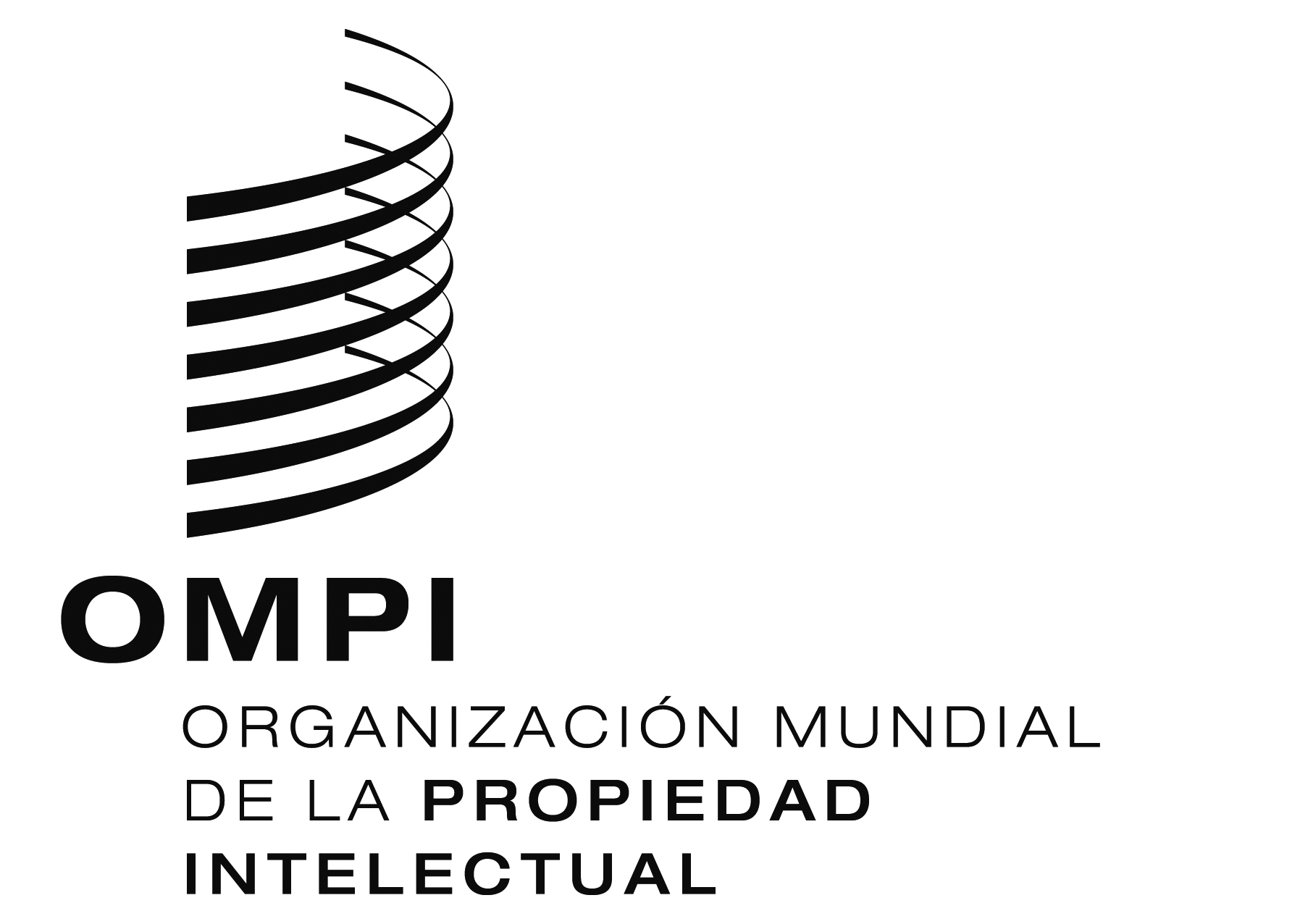 SWPPT/A/15/1   WPPT/A/15/1   WPPT/A/15/1   ORIGINAL:  InglésORIGINAL:  InglésORIGINAL:  Inglésfecha:  5 de febrero de 2016fecha:  5 de febrero de 2016fecha:  5 de febrero de 2016